Groups 2.0Table of ContentsIntroduction	4Getting Started	5Initial Setup	5Manage Categories	6Modify Category Name or Description	6Create a Sub-category	6Move a Sub-Category	6Remove a Sub-Category	7Group Requests	8Create A New Group	8Review Group Requests	10Approve/Deny Group Request	10Manage existing groups	11View My Groups	11View All Groups	11Browse Groups by Category	11View Group Homepage	12Send A Message To Group Owners	12Change “About Group Owners” Text	13View Group Details	14View My Subscription Settings	15Modify My Default Subscription Settings	16Refer This Group To A Friend	16Add Group Photo	17Group Features	18Group Details	18Message Posts	19Member Directory	20Group Messages	23Subscriptions	24Usage Analysis	25Report Types	25Calendar	26Links	30Post A Message	32Attachments	32Discussion Group Reporting	33Groups Summary Report	33Discussion Groups Org Admins Report	34IntroductionGroups 2.0 is a web application that allows administrators to create an institution/association network for members to hold discussions and post user generated content. The Category level may be divided into sub- categories such as Clubs, Affinities, or Career Groups. Sub- categories can be further divided. For example, the Athletics category may be divided into sport specific categories.The terms "group" refers to a specific sub-forum dealing with a distinct topic. For example, in the Careers sub-category there may be an Education discussion group.Groups 2.0 includes the following upgrades:Re-designed Navigation – Members have the option to view only groups that they manage or subscribe to (View my groups), all active public groups (View all groups) or to browse all active public groups (Browse groups by category).Group Home Page – The group homepage has a significant new look. Group Photo – Customize your group with a group photo.About Group Owner – Learn more about a group's owner.Recent Posts – Recent posts display on the group homepage with the subject link, posted by, and date/time stamp of the post.Refer-A-Friend– Users can refer a group to a friend from the group homepage.Group Calendar – Group owners can share events with the group.Groups are created on the FLY! – Users can create a group of their own so they can get in touch and keep in touch with other members. Please note - this feature must be configured. All groups must be approved by the super administrator in the default setting.Global Searches – Groups are included in Global Searches.Attachments – Up to three files can be attached to each post.Groups 2.0 provides easy-to-use functionality that will drive your alumni and members to return frequently to your Online Community.Getting StartedInitial SetupWhen setting up Discussion Groups for the first time, the first category should be the school/association name. It is the foundation in which all other sub-categories will be built upon.Manage CategoriesModify Category Name or DescriptionCreate a Sub-categoryMove a Sub-CategoryRemove a Sub-CategoryGroup RequestsCreate A New GroupReview Group RequestsManage existing groupsView My GroupsView my groups allows the user to view the groups they manage/own and are subscribed to.
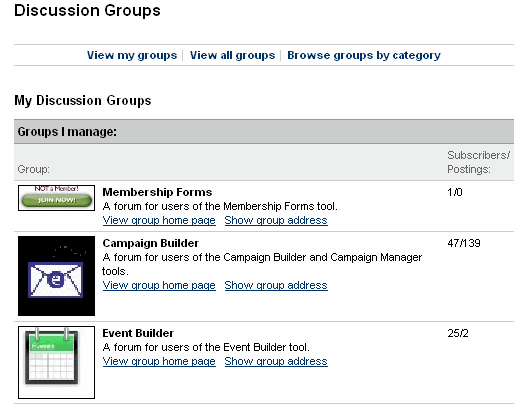 View All GroupsView all groups allows the user to view all groups. Groups managed/owned are indicated by (You manage this group.). Groups the user is subscribed to are indicated by (You subscribe to this group.)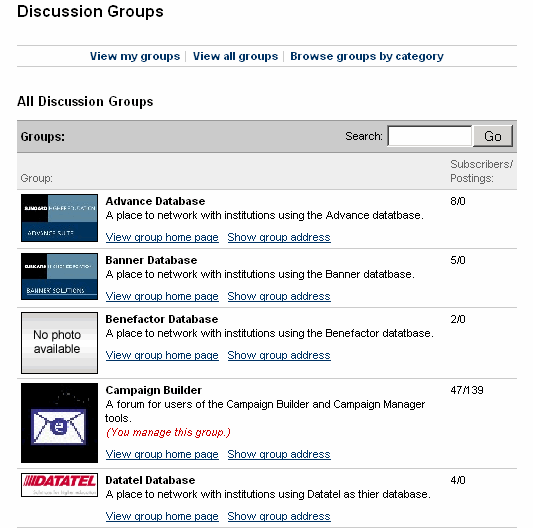 Browse Groups by CategoryBrowse groups by category, the default setting, allows the user to view groups by category.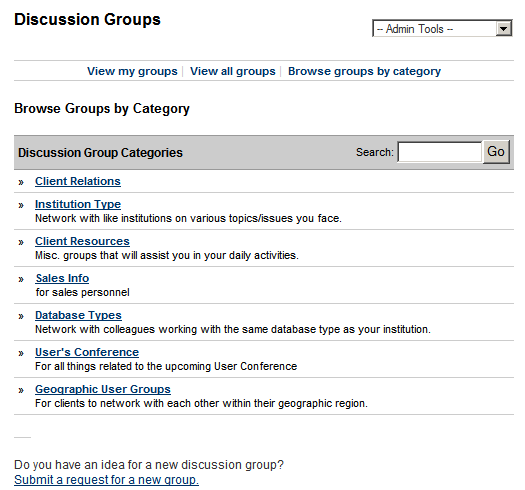 View Group HomepageChange “About Group Owners” TextView Group DetailsView My Subscription SettingsRefer This Group To A FriendAdd Group PhotoChange/Remove Group PhotoGroup FeaturesGroup DetailsGroup details allow super administrators and owners to modify the group details. Subscriber will not see the Group Details link.
Message Posts
Message Posts allow super administrators, owners, and subscribers to post a message to the group. 
Activate/Inactivate A PostClick Browse groups by category in the top navigation.Click the Category Name.  A list of current groups will display.Click the View group homepage.  The Group Homepage will display.Click the Message Posts link under Group Features. The Message Posts page will display.Check the message(s) you wish to activate or inactivate.Click Activate or Inactivate.Member Directory
Administrators can view pending subscriptions for a particular group and view current group subscribers.Group MessagesGroup messages allow users to view archived group messages. 
SubscriptionsSend an invitation to a member to join a specific discussion group, or enroll members into a specific discussion group.Usage AnalysisUser analysis allows the administrator and owner the ability to capture the number of users by month, year, or school/year.Calendar
Calendar allows administrators and owners to add, modify, and delete group events.
LinksLinks allow administrators and owners to add group links.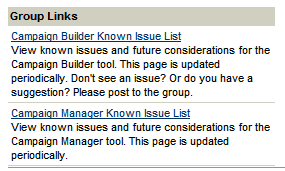 Figure 40Post A Message
Post a message allows subscribers to post messages to the group.Discussion Group ReportingDiscussion Group Reporting allows administrators to create downloadable Group Summary and Discussion Groups Organization Administrators reports in the Admin Tool.How to access Discussion Group Reporting:Login to the Administration Center.Mouse over Reporting > Pre-Defined Reports in the top navigation. Click on Discussion Group Reports. The Group Summary report will load.Click the appropriate tab for the Report Type to view. Groups Summary Report
The Groups Summary report displays the group name, group email address, parent category, status, owners, number of subscriptions, and the number of posts for each group. 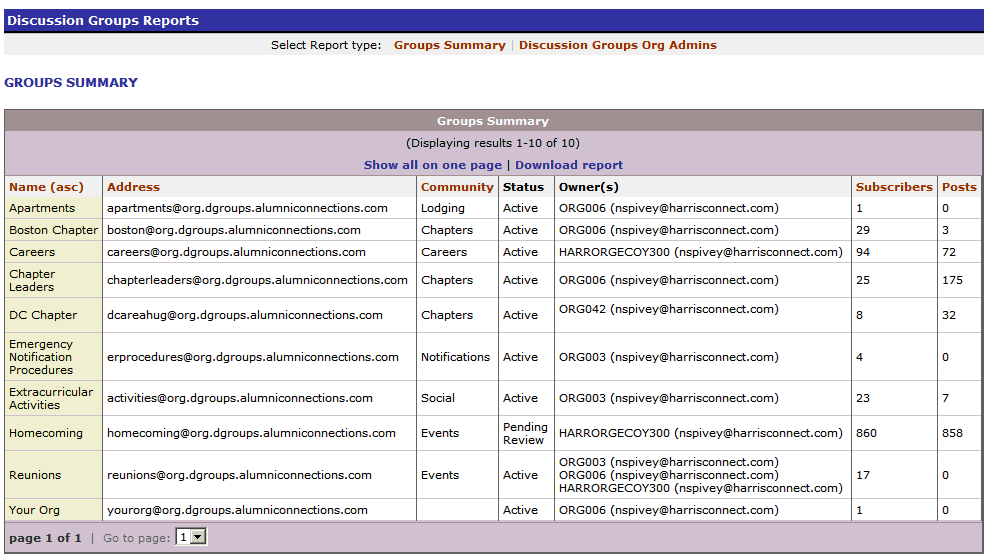 

Discussion Groups Org Admins Report 
The Discussion Groups Org Admins report displays each Discussion Group administrator's client ID, name, and email addresses. This report is downloadable. Click the Download Report link.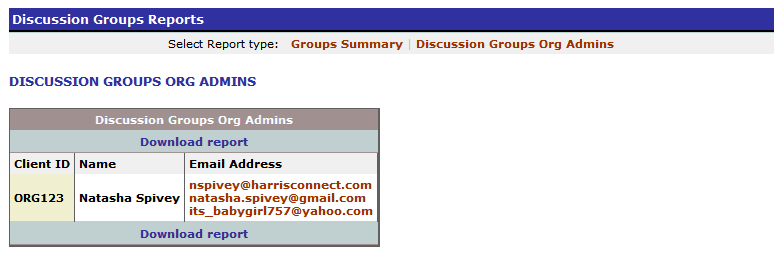 Go to the Online Category.Click the Discussion Groups link in the main navigation.Log in as the Super-Administrator. The Discussion Groups landing page will load with the Administration Tool dropdown menu displayed in the top right-hand corner. See figure 1.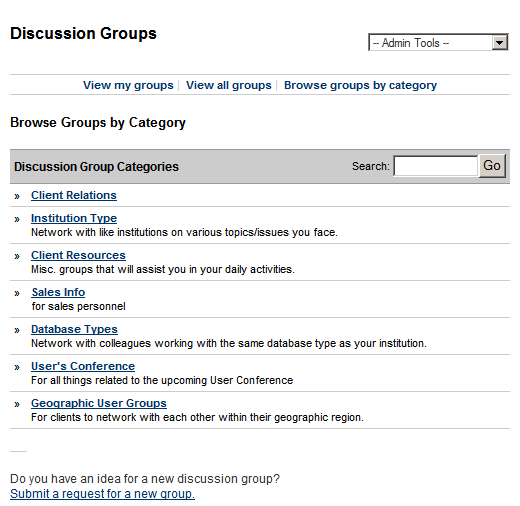 Figure 1Select Manage Categories in the Admin Tool drop down menu.Change the Category Name or Description. See figure 2.Click the Modify Category button.  A “Category modified successfully” confirmation message will display at the top of the screen. 
Figure 2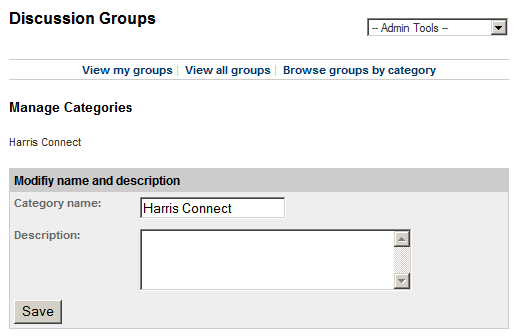 Select Manage Categories in the Admin Tool drop down menu.Scroll down to the Create a Sub-category section at the bottom of the page. See figure 3.Enter the Category Name and Description.Click the Add New Sub-Category button.  A “Sub-category added successfully” confirmation will display at the top of the screen.  The newly added sub-category will display in the Manage Sub-categories section.  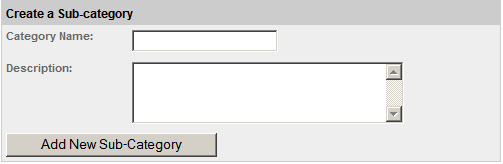 Figure 3Select Manage Categories in the Admin Tool drop down menu.Scroll down to the Manage Sub-categories section.Select the checkbox next to the appropriate sub-category name(s). See figure 4.Select the Parent Category.Click the Move Selected Categories button.  A “Sub-Categories moved successfully” confirmation message will display at the top of the screen.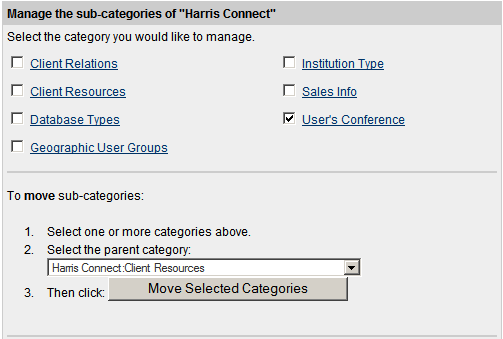 Figure 4Select Manage Categories in the Admin Tool drop down menu.Scroll down to the Manage Sub-category section.Select the checkbox next to the appropriate sub-category name(s).Click the Remove Selected Categories button.  See figure 5.  A “Sub-Categories removed successfully” confirmation message will display at the top of the screen.
IMPORTANT!
All groups associated with the sub-category you wish to remove must be assigned to a different category prior to removal.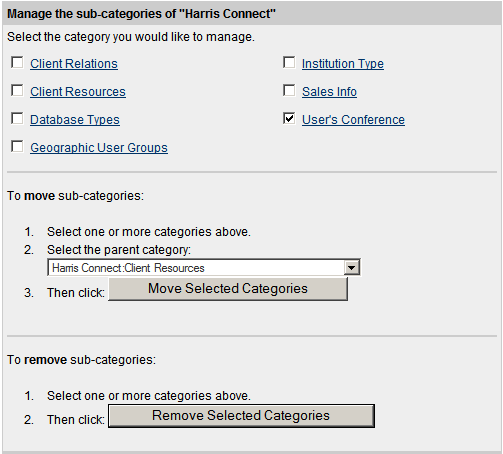 Figure 5Go to the Online Community.Click the Discussion Groups link.Login to the Discussion Groups page.Click the Submit a request for a new group link at the bottom of the page. See figure 6. The Create New Group page will display. See figure 6.Enter the appropriate group information.Click the Next button.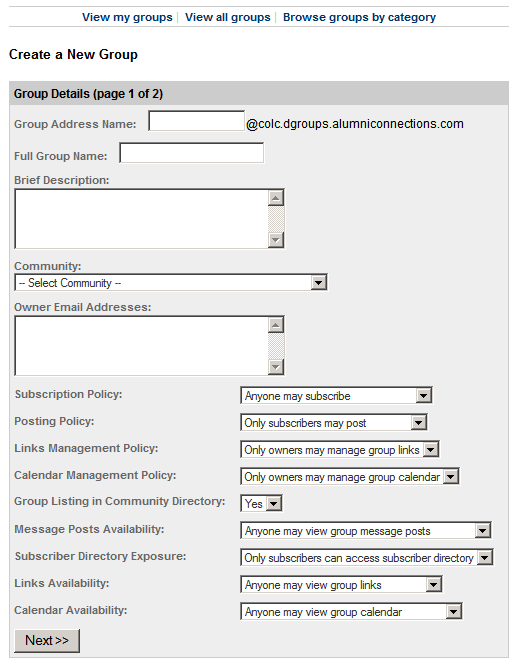 Figure 7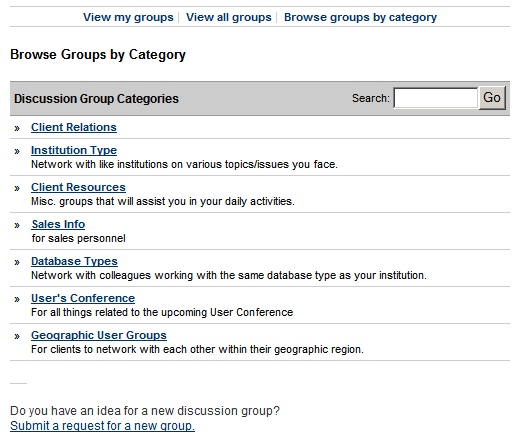 Figure 6Group SettingsGroup SettingsSubscription Policy Anyone may subscribe (default)All subscriptions are to be approvedCalendar ManagementSubscribers may manage group calendarOnly owners may manage group calendar (default)Posting PolicyOnly subscribers may post (default)Subscriber postings are moderatedOnly owners may postCalendar AvailabilityAnyone may view group calendar (default)Only subscribers may view group calendarLinks Management PolicySubscribers may manage group linksOnly owners may manage group links (default)Group Listing in Community DirectoryYes (default)NoLinks AvailabilityAnyone may view group links (default)Only subscribers may view group linksMessage Posts AvailabilityAnyone may view group message posts (default)Only subscribers may view group message postsSubscriber Directory ExposureAnyone can access subscriber directoryOnly subscribers can access subscriber directory (default)Only owners can access subscriber directorySubscriber Directory ExposureAnyone can access subscriber directoryOnly subscribers can access subscriber directory (default)Only owners can access subscriber directorySelect Review Group Requests in the Admin Tool drop down menu.  A list of group requests pending approval will display.  See figure 8.  
Click the Group Name hyperlink.  The Group Details page will display.  See figure 9.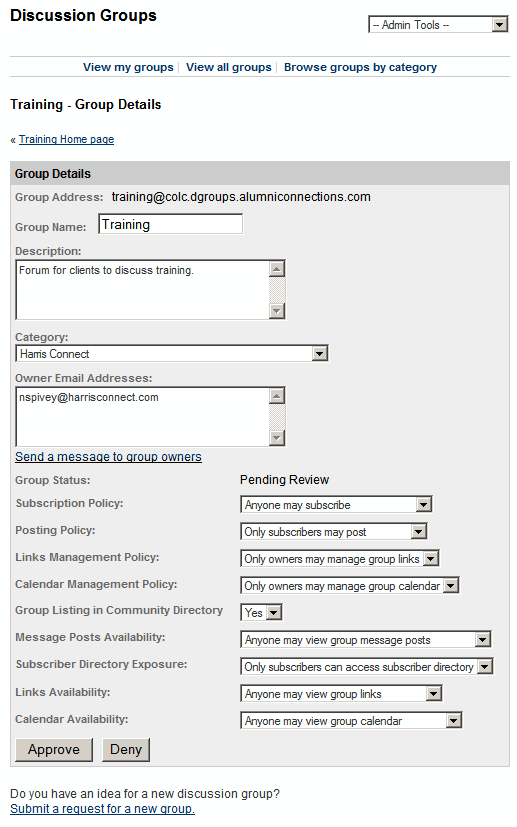 Figure 9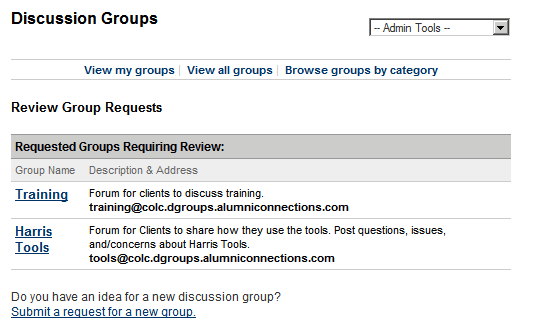 Figure 8Make modifications, if necessary.Approve/Deny Group Request Click Approve.  A “Group information successfully modified” confirmation will display at top of the screen.
ORClick Deny.  You will be returned to the list of pending group request.  The denied group will be removed from the list.Note:  Members will receive an automatic email notification informing them that their group request has been approved or denied.Click Browse groups by category in the top navigation.Click the Category Name.  A list of current groups will display.Click the View group homepage.  The Group Homepage will display.  See figure 11.Send A Message To Group OwnersClick Browse groups by category in the top navigation.Click the Category Name.  A list of current groups will display.Click the View group homepage.  The Group Homepage will display.Click the Send a message to group owners link. The Post A Message will display. See figure 12.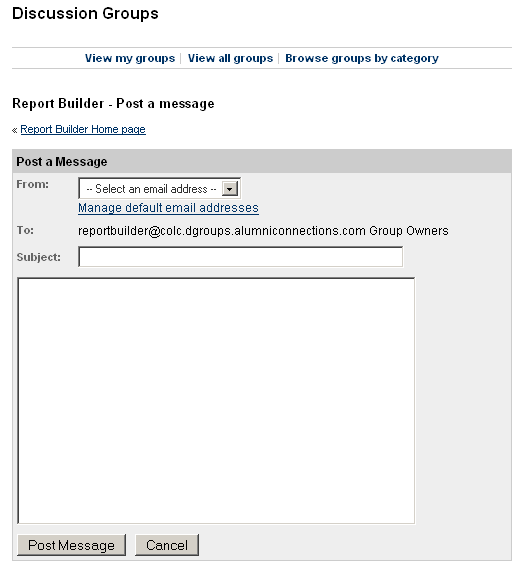 Figure 12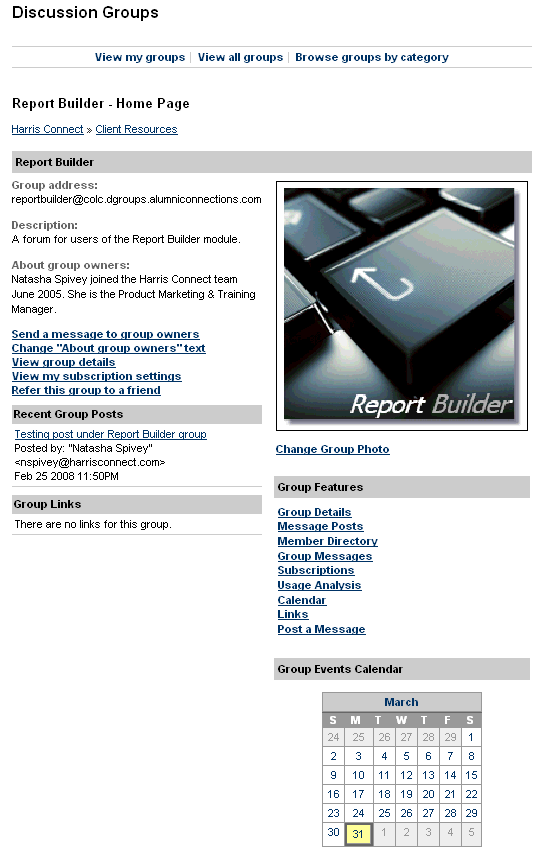 Figure 11Click Browse groups by category in the top navigation.Click the Category Name.  A list of current groups will display.Click the View group homepage.  The Group Homepage will display.Click the Change “About group owners” text link. The Group Homepage will refresh with the About group owners text area open for content. See figure 13.Enter the appropriate content.Click the Update Owner Profile button, or Cancel to abort. The Group Homepage will refresh with the following onscreen confirmation: Group owners' profile successfully modified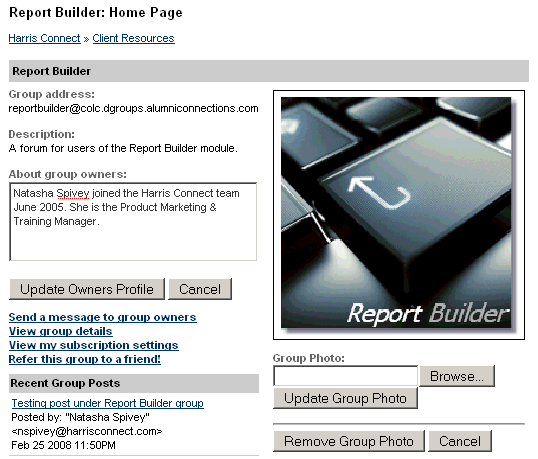 Figure 13Note: Only super administrators and owners have access to edit the About Group Owner TextNote: Only super administrators and owners have access to edit the About Group Owner TextClick Browse groups by category in the top navigation.Click the Category Name.  A list of current groups will display.Click the View group homepage.  The Group Homepage will display.Click the View group details link. The Group Homepage will refresh. See figure 14.Click the Hide link to hide the View Group Details section.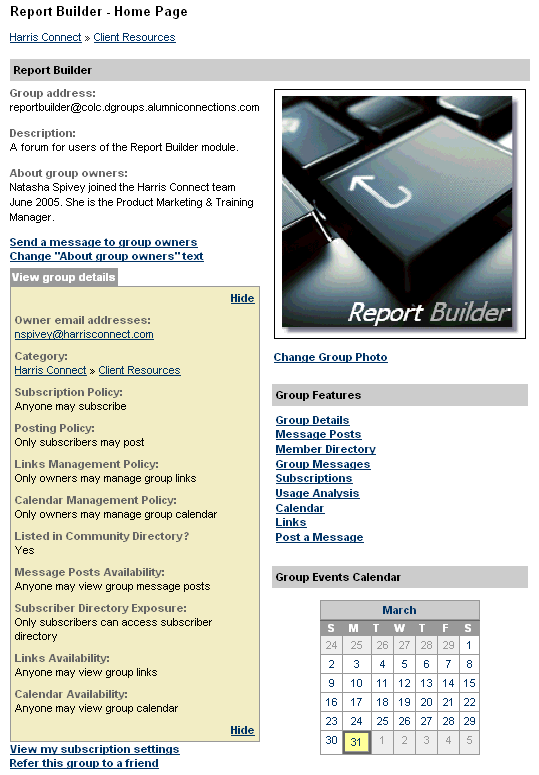 Figure 14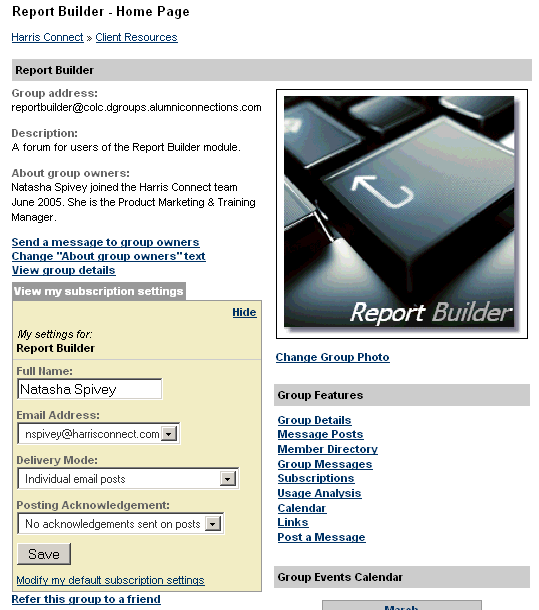 Figure 15Figure 16Click Browse groups by category in the top navigation.Click the Category Name.  A list of current groups will display.Click the View group homepage.  The Group Homepage will display.Click the View my subscription settings link. The Group Homepage will refresh. See figure 15.Modify appropriate fields (Full Name, Email Address, Delivery Mode, or Posting Acknowledgement). Four Delivery Modes are available. See figure 16.Click the Save the button.Modify My Default Subscription SettingsClick Browse groups by category in the top navigation.Click the Category Name.  A list of current groups will display.Click the View group homepage.  The Group Homepage will display.Click the View my subscription settings link. The Group Homepage will refresh. See figure 17.Click the Modify default subscription settings the link. The Modify default subscription settings page will display.Update appropriate settings.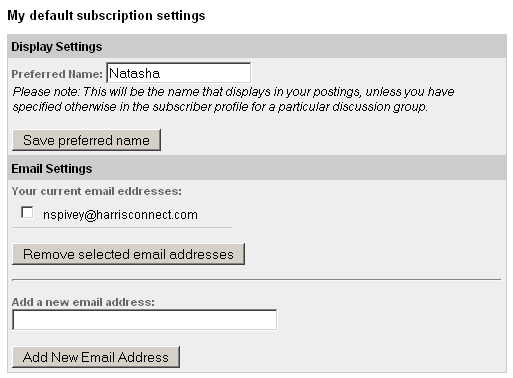 Figure 17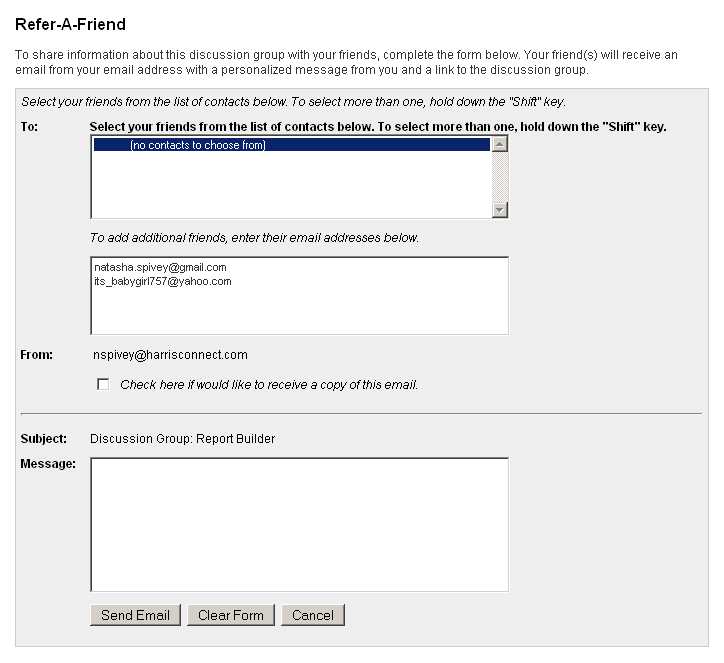 Figure 18Click Browse groups by category in the top navigation.Click the Category Name.  A list of current groups will display.Click the View group homepage.  The Group Homepage will display.Click the Refer this group to a friend link. The Refer-A-Friend page will display. See figure 18.Select your friends from the list of contacts below. To select more than one, hold down the "Shift" key.OR
Enter e-mail addresses (one per line) in the additional friends field.If you would like to receive a copy of this email click the checkbox.Enter your message.Click the Send Email button, Clear Form to try again, or Cancel to abort. 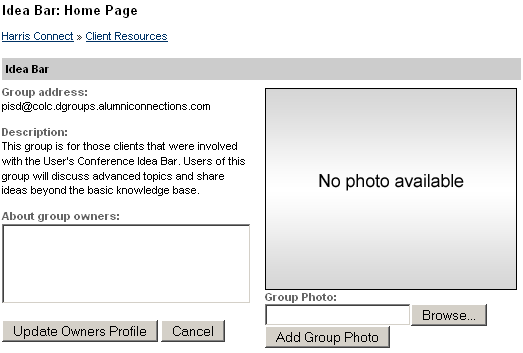 Figure 19Click Browse groups by category in the top navigation.Click the Category Name.  A list of current groups will display.Click the View group homepage.  The Group Homepage will display.Click the Add Group Photo link. The Group Homepage will display. See figure 19.Click the Browse button.Select the photo from your local computer.Click the Add Group Photo button.Click Browse groups by category in the top navigation.Click the Category Name.  A list of current groups will display.Click the View group homepage.  The Group Homepage will display.Click the Change Group Photo link. The Group Homepage will display. See figure 20.Click the Browse button.Select the photo from your local computer, and click the Update Group Photo button.
OrClick the Remove Group Photo button, or Cancel to abort.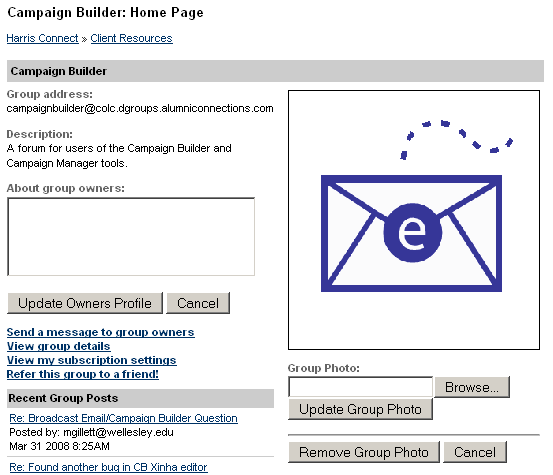 Figure 20How to modify Group Details:Click Browse groups by category in the top navigation.Click the Category Name.  A list of current groups will display.Click the View group homepage.  The Group Homepage will display.Click the Group Details link under Group Features.Modify the necessary settings.Click the Modify Details button. See figure 21.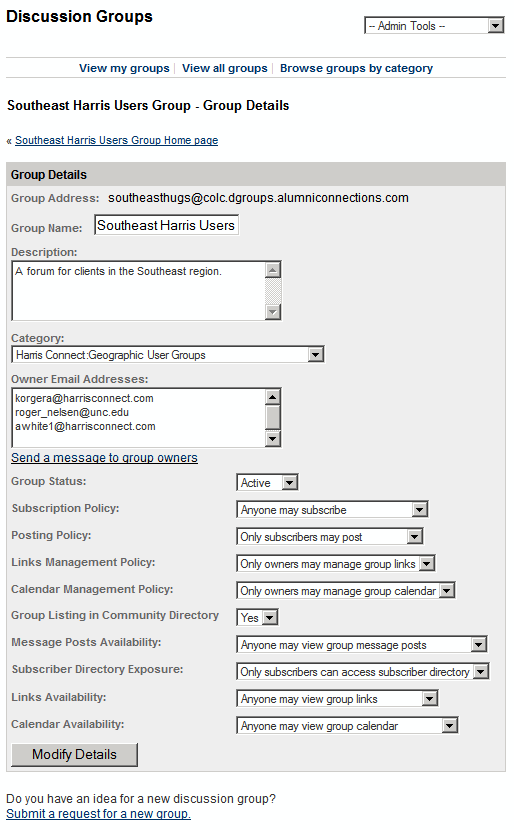 Figure 21Search Message PostsClick Browse groups by category in the top navigation.Click the Category Name.  A list of current groups will display.Click the View group homepage.  The Group Homepage will display.Click the Message Posts link under Group Features. The Message Posts page will display.Click the Subject, Sender, or Post Date headers to resort the list of messages.OREnter keywords into the Search Archives text field, and click Go.  See figure 22.The page will refresh with only the messages that match your keyword search.  See figure 23.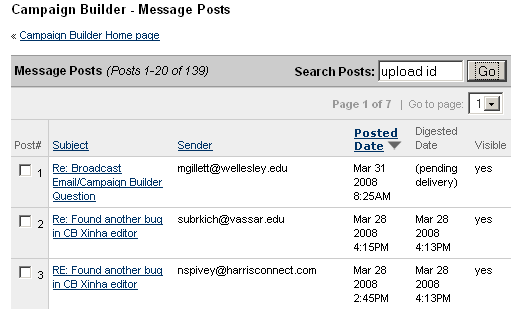 Figure 22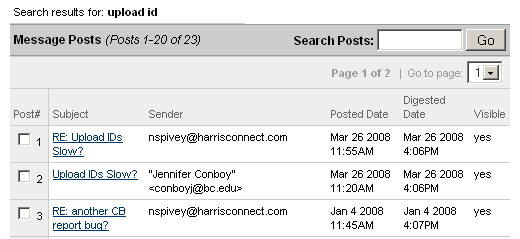 Figure 23Search Member DirectoryClick Browse groups by category in the top navigation.Click the Category Name.  A list of current groups will display.Click the View group homepage.  The Group Homepage will display.Click the Member Directory link under Group Features.  The Member Directory page will display.Scroll through the list to search for the member.Members are listed by email address in alphabetical order.Resort list by clicking the Name, Owner, or # of Post headings.
OREnter the member’s name or email address in the Search Member text field, and click Go.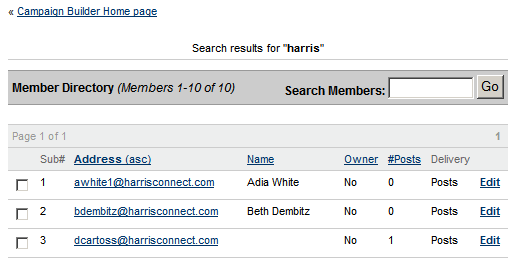 In this example, I entered “harris” as the keyword.In this example, I entered “harris” as the keyword.Unsubscribe a memberClick Browse groups by category in the top navigation.Click the Category Name.  A list of current groups will display.Click the View group homepage.  The Group Homepage will display.Click the Member Directory link under Group Features. The Member Directory page will display.Search for the member.Check the checkbox next to the name of the subscriber(s) you wish to unsubscribe. See figure 25.Uncheck the Send Farewell Message checkbox, if you choose to not send the Farewell Message.Click Unsubscribe These Members buttonUnsubscribe a memberClick Browse groups by category in the top navigation.Click the Category Name.  A list of current groups will display.Click the View group homepage.  The Group Homepage will display.Click the Member Directory link under Group Features. The Member Directory page will display.Search for the member.Check the checkbox next to the name of the subscriber(s) you wish to unsubscribe. See figure 25.Uncheck the Send Farewell Message checkbox, if you choose to not send the Farewell Message.Click Unsubscribe These Members button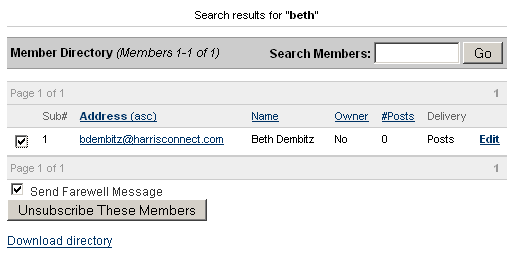 Figure 25Contact a specific memberClick Browse groups by category in the top navigation.Click the Category Name.  A list of current groups will display.Click the View group homepage.  The Group Homepage will display.Click the Member Directory link under Group Features. The Member Directory page will display.Search for the member.Click on their emails address.  See figure 25.  Your email client will open in compose message.Enter your message, and send the email.Contact a specific memberClick Browse groups by category in the top navigation.Click the Category Name.  A list of current groups will display.Click the View group homepage.  The Group Homepage will display.Click the Member Directory link under Group Features. The Member Directory page will display.Search for the member.Click on their emails address.  See figure 25.  Your email client will open in compose message.Enter your message, and send the email.How a subscriber can unsubscribe themselvesGo to the Online Community.Click the Discussion Group link in the main navigation.Log into the Online Community.Click Browse groups by category in the top navigation.Click the Category Name.  A list of current groups will display.Click the View group homepage.  The Group Homepage will display.Scroll down to the View my subscription settings section.  See Figure 27.Click the Unsubscribe button.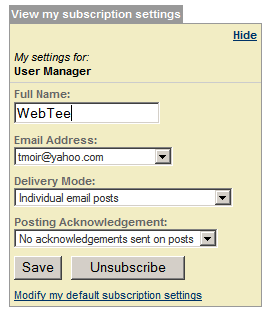 Figure 27Download member directoryClick Browse groups by category in the top navigation.Click the Category Name.  A list of current groups will display.Click the View group homepage.  The Group Homepage will display.Click the Member Directory link under Group Features.  The Member Directory page will display.Click the Download directory link at the bottom of page.  See figure 28.  The entire directory will download into a Microsoft Excel spreadsheet.Figure 28Note: Only super administrators and owners can download the member directoryModify group messageClick the View all groups link in the top navigation.  See figure 29.  Click the View group homepage hyperlink.  The Group Homepage will display.Click the Group Messages link in the top navigation.  See figure 30.  The Group Messages page will display.  See figure 31.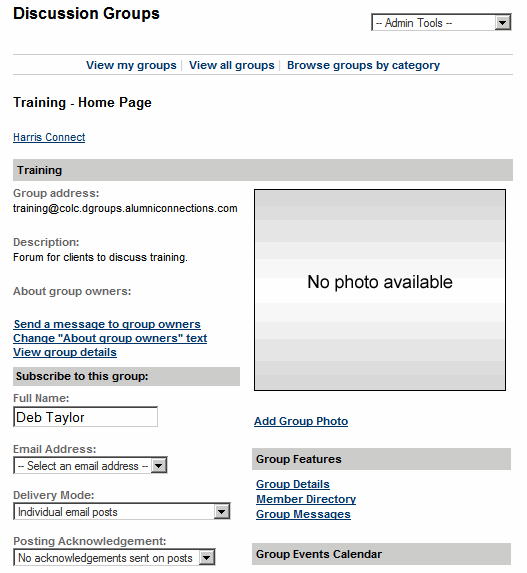 Figure 30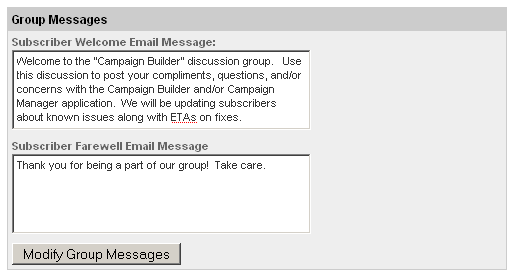 Figure 31
Figure 29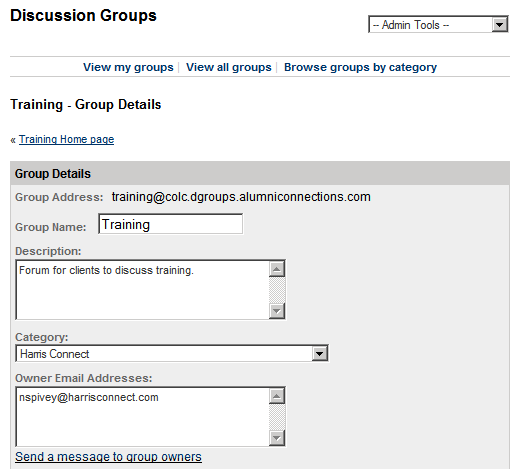 Modify the Welcome or Farewell Email Messages for group subscribers.Click the Modify Group Members button.  The Group Message page will refresh, and a “Group messages successfully modified” message will display at the top of the page.Send InvitationsClick Browse groups by category in the top navigation.Click the Category Name.  A list of current groups will display.Click the View group homepage.  The Group Homepage will display.Click the Subscription link under Group Features. The Subscription page will display. See figure 32.Select whom the invitation should come from.Enter the potential subscriber’s email address.  If inviting more than one, enter one email address per line.Click the Send Invitations button.  The page will refresh, and an Invitation sent successfully confirmation will display at the top of the page.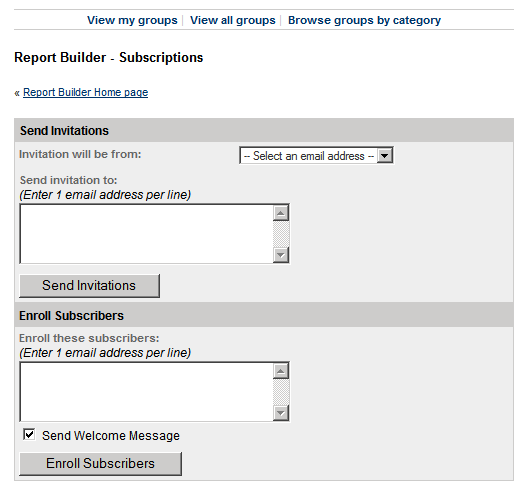 Figure 32Report TypesReport TypesUsage By Month - Displays the Date (YYYY/MM) and the # of posts.Usage By Member -Displays the member's email address, preferred name, # of posts.Usage By School/Year - Displays school, class year, and # of posts.How to create a Usage Analysis report:How to create a Usage Analysis report:Click Browse groups by category in the top navigation.Click the Category Name.  A list of current groups will display.Click the View group homepage.  The Group Homepage will display.Click the Usage Analysis link under Group Features.  The Usage Analysis page will display.  See figure 33.Select the Report Type.Select the Date Range.Click Generate Usage Report.  The page will refresh with the usage report displayed at the bottom of the page.  See figure 34.In the example used in Figures 34, the user wanted to capture the usage for Jan. 2008 - April 2008 by month.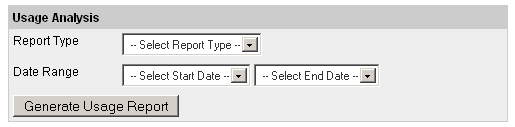 Figure 33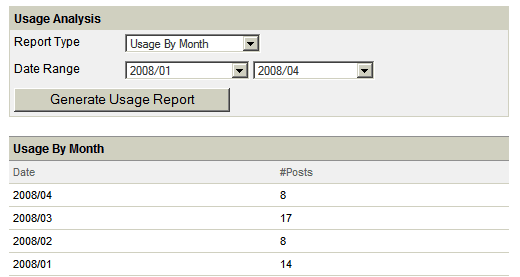 Figure 34How to access the Group Calendar:How to access the Group Calendar:Click Browse groups by category in the top navigation.Click the Category Name.  A list of current groups will display.Click the View group homepage.  The Group Homepage will display. The Group Events Calendar will display. See figure 35.Note: Dates in bold have events listed, the current date is highlighted in yellow.Click the Month to view the view the larger version of the calendar or click the Calendar link under Group Features. See figure 36. Click the date to view that specific day’s events. See figure 37.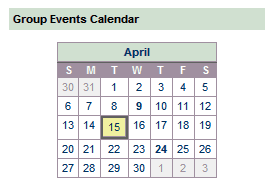 Figure 35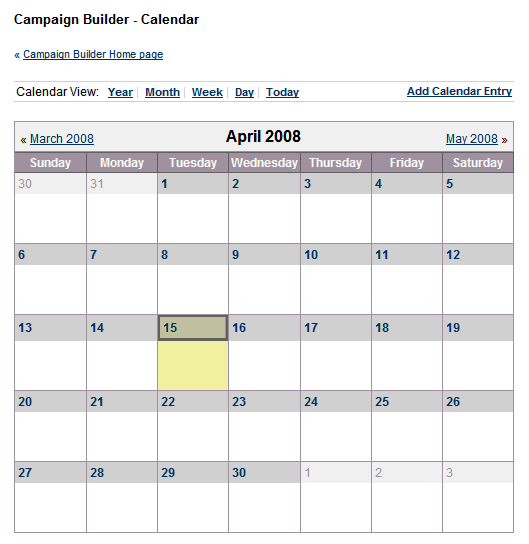 Figure 36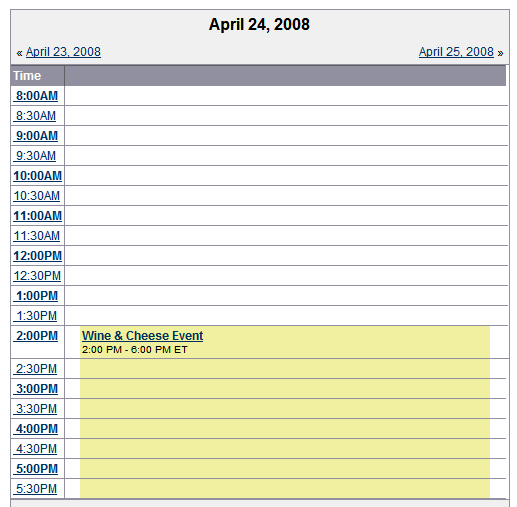 Figure 37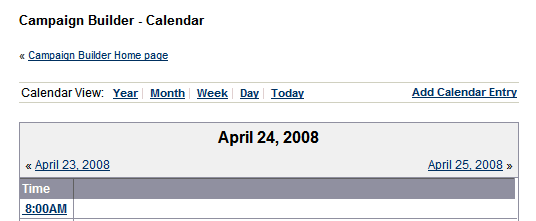 How to add an event to the Group Calendar:How to add an event to the Group Calendar:Click Browse groups by category in the top navigation.Click the Category Name.  A list of current groups will display.Click the View group homepage.  The Group Homepage will display.Click the Calendar link under Group Features. The Calendar page will display.Click the Add Calendar Entry link. The Add Group Calendar Entry page will display. See figure 38.Enter the event name as the Item Name, Start Date, Time, Duration, Time Zone Code, Description, and Location. 

If the event recurs, select the frequency (Daily, Weekly, Monthly, Quarterly, or Yearly and select the end date or No End Date.
Click Add Calendar Entry, or Cancel to abort. A Group calendar entry successfully added confirmation message will display at the top of the page.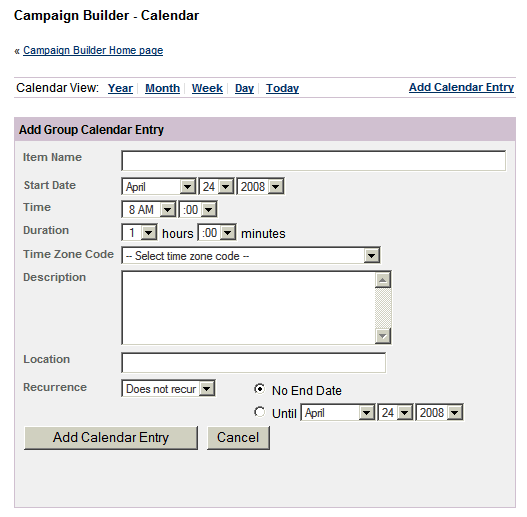 Figure 38How to modify an event on the Group Calendar:How to modify an event on the Group Calendar:Click Browse groups by category in the top navigation.Click the Category Name.  A list of current groups will display.Click the View group homepage.  The Group Homepage will display.Click the Calendar link under Group Features. The Calendar page will display.Access the appropriate date of the event you wish to modify. The Modify Group Calendar Entry will display. See figure 39.Make the necessary modifications.Click Modify Calendar Entry, or Cancel to abort. A Group calendar entry successfully modified confirmation message will display at the top of the page.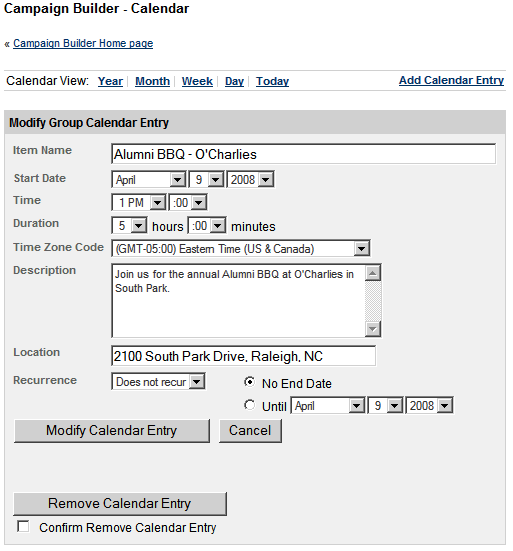 Figure 39How to remove an event from the Group Calendar:How to remove an event from the Group Calendar:Click Browse groups by category in the top navigation.Click the Category Name.  A list of current groups will display.Click the View group homepage.  The Group Homepage will display.Click the Calendar link under Group Features. The Calendar page will display.Access the appropriate date of the event you wish to modify. The Modify Group Calendar Entry will display. See figure 39.Check the Confirm Remove Calendar Enter checkbox.Click the Remove Calendar Entry button.Click Browse groups by category in the top navigation.Click the Category Name.  A list of current groups will display.Click the View group homepage.  The Group Homepage will display.Click the Calendar link under Group Features. The Calendar page will display.Access the appropriate date of the event you wish to modify. The Modify Group Calendar Entry will display. See figure 39.Check the Confirm Remove Calendar Enter checkbox.Click the Remove Calendar Entry button.Add a group linkClick Browse groups by category in the top navigation.Click the Category Name.  A list of current groups will display.Click the View group homepage.  The Group Homepage will display. Group Links display on the homepage under the Recent Group Posts. See figure 40.Click the Links link under Group Features.  The Links page will display.  See figure 41.Enter the Link URL.Enter the Name or Title of the site.Enter the Description.Click the Add Group Link.  The page will refresh, and a “Group Link added” confirmation screen will display at the top of the page.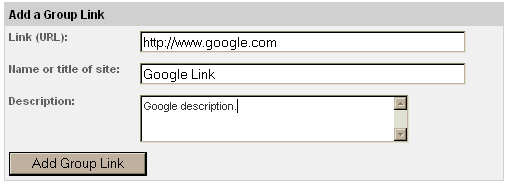 Figure 41Modify/remove a group linkClick Browse groups by category in the top navigation.Click the Category Name.  A list of current groups will display.Click the View group homepage.  The Group Homepage will display. Group Links display on the homepage under the Recent Group Posts. Click the Links link under Group Features.  The Links page will display.  See figure 42.Make the necessary modifications.Click the Modify Group Link or click the Remove Group Link to delete the link completely.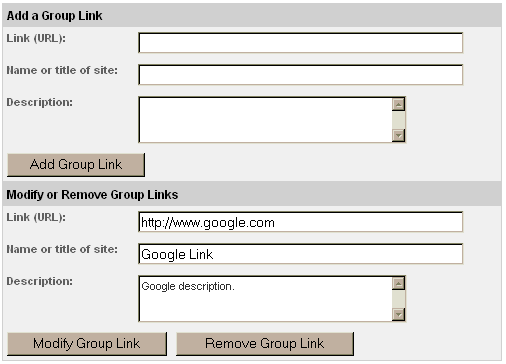 Figure 42Group links accessed by subscribers.Click Browse groups by category in the top navigation.Click the Category Name.  A list of current groups will display.Click the View group homepage.  The Group Homepage will display. Group Links display on the homepage under the Recent Group Posts. Click the site name go to the site.Figure 43How to post a message via the Groups 2.0 module:How to post a message via the Groups 2.0 module:Click Browse groups by category in the top navigation.Click the Category Name.  A list of current groups will display.Click the View group homepage.  The Group Homepage will display.Click the Post A Message link under Group Features. The Post a Message page will display. See figure 44.Enter the Subject line, and your message in the space provided.If attachment(s) will be added click on Attach File link. See figure 44. Use the Internet browser’s capability to select and open the attachment(s). Once selected the attachments will display by   name and size. See figure 45. Click Post this Message.Attachments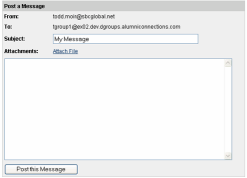 Figure 44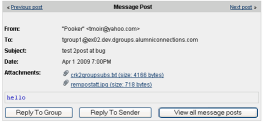 Figure 45Attachments must have one of the following file extensions:Microsoft Word (file extensions: doc, dot)Microsoft Excel (file extensions: xla, xlc, xlm, xls, xlt, xlw)Microsoft Power Point (file extensions: pot, pps, ppt)Adobe PDF (file extensions: pdf)HTML (file extensions: htm, html, stm)Text (all)Image (all)Attachments are limited to three per post.Attachments can be added to the original message and/or replies to the group.Attachments cannot be added to a reply to sender only.
Note: If your organization does not wish to allow attachments or requires any changes to the default set-up please contact your CRM.Attachments must have one of the following file extensions:Microsoft Word (file extensions: doc, dot)Microsoft Excel (file extensions: xla, xlc, xlm, xls, xlt, xlw)Microsoft Power Point (file extensions: pot, pps, ppt)Adobe PDF (file extensions: pdf)HTML (file extensions: htm, html, stm)Text (all)Image (all)Attachments are limited to three per post.Attachments can be added to the original message and/or replies to the group.Attachments cannot be added to a reply to sender only.
Note: If your organization does not wish to allow attachments or requires any changes to the default set-up please contact your CRM.How to delete an attachment to a message:To delete prior to posting click the delete icon (“x”) that will appear next to the filename. To delete after posting only the super admin or owner can deactivate the posting. The message, without the attachment, can then be re-posted by the user, super admin or owner.How to post a message by replying to a received message:Log into your email clientFind a message you received from the group with the appropriate subject line.Click to Reply to the message.Enter your message.Click Send. Note: If you are setup to receive individual email posts, you will receive a copy of your post.